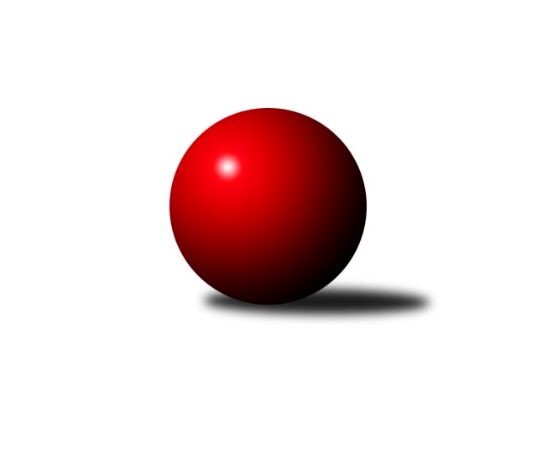 Č.13Ročník 2016/2017	22.1.2017Nejlepšího výkonu v tomto kole: 3848 dosáhlo družstvo: ŠK Železiarne PodbrezováInterliga 2016/2017Výsledky 13. kolaSouhrnný přehled výsledků:KK Slavoj Praha	- KK Inter Bratislava	6:2	3555:3465	12.0:12.0	21.1.SKK Rokycany	- KK PSJ Jihlava	7:1	3488:3381	16.5:7.5	21.1.ŠK Modranka	- TJ Sokol Luhačovice	3:5	3392:3435	12.5:11.5	21.1.TJ Sokol Husovice	- TJ Slavoj Veľký Šariš	2.5:5.5	3385:3419	12.5:11.5	21.1.KK Tatran Sučany A	- ŠK Železiarne Podbrezová	1:7	3638:3848	9.0:15.0	21.1.SKK Rokycany	- ŠKK Trstená Starek	6:2	3593:3446	15.0:9.0	22.1.Tabulka družstev:	1.	ŠK Železiarne Podbrezová	13	13	0	0	90.0 : 14.0 	205.5 : 106.5 	 3797	26	2.	SKK Rokycany	14	10	1	3	70.0 : 42.0 	185.5 : 150.5 	 3527	21	3.	ŠKK Trstená Starek	13	7	1	5	59.0 : 45.0 	164.5 : 147.5 	 3558	15	4.	KK PSJ Jihlava	13	6	2	5	54.0 : 50.0 	151.5 : 160.5 	 3464	14	5.	TJ Sokol Luhačovice	13	7	0	6	50.0 : 54.0 	154.0 : 158.0 	 3519	14	6.	KK Inter Bratislava	13	6	1	6	52.0 : 52.0 	159.0 : 153.0 	 3557	13	7.	TJ Slavoj Veľký Šariš	13	6	0	7	53.0 : 51.0 	153.5 : 158.5 	 3529	12	8.	ŠK Modranka	13	5	2	6	48.0 : 56.0 	147.0 : 165.0 	 3492	12	9.	TJ Sokol Husovice	13	5	0	8	38.5 : 65.5 	135.0 : 177.0 	 3469	10	10.	KK Slavoj Praha	13	4	1	8	41.0 : 63.0 	146.5 : 165.5 	 3471	9	11.	Klokani CB Dobřany	12	4	0	8	38.5 : 57.5 	135.5 : 152.5 	 3490	8	12.	KK Tatran Sučany A	13	1	0	12	30.0 : 74.0 	134.5 : 177.5 	 3487	2Podrobné výsledky kola:	 KK Slavoj Praha	3555	6:2	3465	KK Inter Bratislava	Zdeněk Gartus	144 	 154 	 129 	156	583 	 1:3 	 639 	 160	172 	 160	147	Ján Jasenský	David Kuděj	137 	 148 	 141 	137	563 	 2:2 	 556 	 127	150 	 144	135	Dávid Kadlub	Anton Stašák	147 	 149 	 144 	147	587 	 3:1 	 594 	 158	147 	 143	146	Jaroslav Truska	Radek Hejhal	160 	 159 	 169 	167	655 	 4:0 	 493 	 113	146 	 115	119	Gabriel Listofer	Evžen Valtr	144 	 152 	 153 	150	599 	 2:2 	 588 	 151	149 	 157	131	Martin Pozsgai	Lukáš Janko	148 	 143 	 146 	131	568 	 0:4 	 595 	 150	147 	 153	145	Marek Zajkorozhodčí: Nejlepší výkon utkání: 655 - Radek Hejhal	 SKK Rokycany	3488	7:1	3381	KK PSJ Jihlava	Daniel Neumann	131 	 147 	 114 	146	538 	 2:2 	 575 	 126	162 	 155	132	Václav Rychtařík ml.	Michal Pytlík	142 	 160 	 132 	153	587 	 2:2 	 583 	 167	135 	 133	148	Stanislav Partl	Pavel Honsa	148 	 139 	 144 	132	563 	 3:1 	 539 	 138	133 	 131	137	Tomáš Valík	Roman Pytlík	137 	 176 	 149 	143	605 	 3.5:0.5 	 529 	 123	132 	 149	125	Jiří Ouhel	Jan Endršt *1	155 	 140 	 146 	142	583 	 3:1 	 576 	 152	134 	 144	146	Daniel Braun	Vojtěch Špelina	155 	 159 	 162 	136	612 	 3:1 	 579 	 138	138 	 152	151	Martin Švorbarozhodčí: střídání: *1 od 91. hodu Štěpán ŠreiberNejlepší výkon utkání: 612 - Vojtěch Špelina	 ŠK Modranka	3392	3:5	3435	TJ Sokol Luhačovice	Damián Bielik	130 	 132 	 137 	134	533 	 0:4 	 608 	 145	151 	 161	151	Michal Markus	Milan Jankovič	132 	 128 	 138 	110	508 	 1:3 	 571 	 145	140 	 136	150	Tomáš Molek	Daniel Pažitný	134 	 138 	 168 	165	605 	 3:1 	 556 	 143	134 	 139	140	Filip Lekeš	Martin Dolnák	135 	 136 	 140 	136	547 	 1.5:2.5 	 572 	 143	162 	 131	136	Radek Polách	Michal Dovičič	132 	 154 	 164 	146	596 	 4:0 	 544 	 129	142 	 130	143	Jiří Mrlík	Peter Mikulík	136 	 157 	 151 	159	603 	 3:1 	 584 	 164	147 	 144	129	Rostislav Goreckýrozhodčí: Nejlepší výkon utkání: 608 - Michal Markus	 TJ Sokol Husovice	3385	2.5:5.5	3419	TJ Slavoj Veľký Šariš	Zdeněk Vymazal	158 	 165 	 150 	152	625 	 4:0 	 582 	 145	159 	 128	150	Tomáš Roháľ	Libor Škoula	133 	 134 	 160 	123	550 	 1:3 	 586 	 156	159 	 131	140	Peter Magala	Jan Machálek ml.	128 	 131 	 132 	138	529 	 1:3 	 553 	 123	149 	 136	145	Marek Olejňák	Jiří Axman ml.	143 	 136 	 131 	135	545 	 3.5:0.5 	 529 	 137	129 	 128	135	Rastislav Beran	Václav Mazur	140 	 134 	 144 	152	570 	 2:2 	 570 	 134	138 	 153	145	Radoslav Foltín	Dušan Ryba	126 	 148 	 138 	154	566 	 1:3 	 599 	 140	145 	 159	155	Miroslav Hliviakrozhodčí: Nejlepší výkon utkání: 625 - Zdeněk Vymazal	 KK Tatran Sučany A	3638	1:7	3848	ŠK Železiarne Podbrezová	Roman Bukový	149 	 147 	 176 	162	634 	 1.5:2.5 	 632 	 165	153 	 152	162	Bystrík Vadovič	Róbert Vereš	156 	 147 	 159 	147	609 	 4:0 	 591 	 146	145 	 157	143	Milan Tomka	Marek Knapko	133 	 147 	 168 	174	622 	 1:3 	 671 	 160	175 	 180	156	Vilmos Zavarko	Peter Adamec	158 	 154 	 156 	159	627 	 1.5:2.5 	 636 	 158	165 	 148	165	Daniel Tepša	Radimír Bolibruch	153 	 120 	 136 	151	560 	 1:3 	 626 	 150	158 	 140	178	Erik Kuna	Erik Gordík	140 	 144 	 147 	155	586 	 0:4 	 692 	 159	177 	 188	168	Peter Nemčekrozhodčí: Nejlepší výkon utkání: 692 - Peter Nemček	 SKK Rokycany	3593	6:2	3446	ŠKK Trstená Starek	Jan Endršt	171 	 151 	 144 	152	618 	 3.5:0.5 	 569 	 153	151 	 128	137	Peter Šibal	Michal Pytlík	155 	 145 	 165 	176	641 	 2:2 	 627 	 161	162 	 146	158	Ivan Čech	Pavel Honsa	144 	 143 	 150 	133	570 	 0:4 	 607 	 150	145 	 158	154	Martin Koleják	Štěpán Šreiber	143 	 139 	 138 	134	554 	 2:2 	 561 	 140	121 	 148	152	Tomáš Karas	Vojtěch Špelina	138 	 152 	 160 	156	606 	 4:0 	 527 	 135	131 	 137	124	Martin Starek	Roman Pytlík	163 	 154 	 149 	138	604 	 3.5:0.5 	 555 	 150	125 	 142	138	Marek Jurisrozhodčí: Nejlepší výkon utkání: 641 - Michal PytlíkPořadí jednotlivců:	jméno hráče	družstvo	celkem	plné	dorážka	chyby	poměr kuž.	Maximum	1.	Vilmos Zavarko 	ŠK Železiarne Podbrezová	690.88	430.9	260.0	0.3	8/8	(712)	2.	Daniel Tepša 	ŠK Železiarne Podbrezová	646.38	419.1	227.2	0.7	8/8	(710)	3.	Ján Jasenský 	KK Inter Bratislava	641.56	405.6	235.9	0.6	6/8	(662)	4.	Milan Tomka 	ŠK Železiarne Podbrezová	628.63	399.7	229.0	0.7	8/8	(707)	5.	Ivan Čech 	ŠKK Trstená Starek	625.15	403.6	221.6	1.1	8/8	(665)	6.	Bystrík Vadovič 	ŠK Železiarne Podbrezová	620.85	401.0	219.9	1.1	8/8	(651)	7.	Zdeněk Gartus 	KK Slavoj Praha	615.67	390.5	225.2	0.6	7/7	(656)	8.	Peter Nemček 	ŠK Železiarne Podbrezová	614.29	388.7	225.6	1.3	7/8	(692)	9.	Radoslav Foltín 	TJ Slavoj Veľký Šariš	614.17	389.3	224.9	1.5	7/8	(658)	10.	Michal Pytlík 	SKK Rokycany	613.27	385.1	228.2	1.1	7/7	(641)	11.	Martin Koleják 	ŠKK Trstená Starek	612.85	395.1	217.7	1.8	8/8	(653)	12.	Roman Pytlík 	SKK Rokycany	610.13	392.6	217.6	0.6	5/7	(635)	13.	Zdeněk Vymazal 	TJ Sokol Husovice	607.31	396.3	211.0	0.7	7/7	(632)	14.	Marek Zajko 	KK Inter Bratislava	604.42	390.3	214.1	1.1	8/8	(641)	15.	Michal Markus 	TJ Sokol Luhačovice	604.21	390.1	214.1	1.3	8/8	(662)	16.	Marek Knapko 	KK Tatran Sučany A	603.88	390.8	213.1	1.6	7/7	(644)	17.	Lukáš Doubrava 	Klokani CB Dobřany	600.10	382.6	217.5	2.0	7/7	(666)	18.	Michal Fábry 	ŠKK Trstená Starek	599.97	388.4	211.6	1.3	6/8	(633)	19.	Jiří Baloun 	Klokani CB Dobřany	599.43	389.2	210.3	0.7	7/7	(642)	20.	Rastislav Beran 	TJ Slavoj Veľký Šariš	599.19	382.9	216.3	1.6	8/8	(652)	21.	Peter Adamec 	KK Tatran Sučany A	597.51	389.9	207.6	2.3	7/7	(637)	22.	Róbert Vereš 	KK Tatran Sučany A	597.43	384.2	213.3	1.5	5/7	(620)	23.	Václav Rychtařík  ml.	KK PSJ Jihlava	597.38	389.9	207.5	1.1	8/8	(647)	24.	Vojtěch Špelina 	SKK Rokycany	595.34	383.6	211.7	0.9	7/7	(644)	25.	Daniel Pažitný 	ŠK Modranka	595.29	392.1	203.2	1.5	5/7	(656)	26.	Peter Magala 	TJ Slavoj Veľký Šariš	594.69	382.8	211.9	1.3	8/8	(649)	27.	Jaroslav Truska 	KK Inter Bratislava	593.29	393.3	200.0	1.8	7/8	(650)	28.	Damián Bielik 	ŠK Modranka	591.80	392.0	199.8	0.8	5/7	(632)	29.	Rostislav Gorecký 	TJ Sokol Luhačovice	590.02	383.6	206.5	2.0	8/8	(615)	30.	Peter Šibal 	ŠKK Trstená Starek	589.81	383.1	206.7	1.4	7/8	(641)	31.	David Kuděj 	KK Slavoj Praha	589.43	381.1	208.3	2.0	6/7	(623)	32.	Martin Pejčoch 	Klokani CB Dobřany	589.21	378.3	210.9	2.4	6/7	(628)	33.	Jiří Axman  ml.	TJ Sokol Husovice	588.89	385.0	203.9	1.4	6/7	(621)	34.	Jiří Mrlík 	TJ Sokol Luhačovice	588.56	382.9	205.6	2.0	8/8	(635)	35.	Stanislav Partl 	KK PSJ Jihlava	588.08	379.2	208.9	2.2	8/8	(632)	36.	Radek Polách 	TJ Sokol Luhačovice	587.65	382.3	205.3	1.3	8/8	(623)	37.	Václav Mazur 	TJ Sokol Husovice	586.64	381.8	204.9	2.0	6/7	(634)	38.	Stanislav Kováč 	TJ Slavoj Veľký Šariš	585.19	382.0	203.2	2.9	6/8	(635)	39.	Jozef Zeman 	KK Inter Bratislava	585.19	385.4	199.8	2.3	7/8	(672)	40.	Martin Švorba 	KK PSJ Jihlava	584.92	380.8	204.1	1.1	8/8	(617)	41.	Peter Mikulík 	ŠK Modranka	584.40	386.5	197.9	2.8	6/7	(623)	42.	Maroš Ležovič 	ŠK Modranka	582.81	371.7	211.1	2.5	7/7	(611)	43.	Vojtech Vitkovič 	TJ Slavoj Veľký Šariš	582.75	379.7	203.0	2.2	6/8	(611)	44.	Evžen Valtr 	KK Slavoj Praha	582.65	373.4	209.2	2.2	7/7	(640)	45.	Michal Dovičič 	ŠK Modranka	582.51	379.9	202.7	1.4	7/7	(641)	46.	Daniel Braun 	KK PSJ Jihlava	580.46	377.3	203.1	2.4	8/8	(646)	47.	Martin Pozsgai 	KK Inter Bratislava	580.38	374.1	206.3	2.2	8/8	(616)	48.	Filip Lekeš 	TJ Sokol Luhačovice	579.94	377.8	202.2	2.7	6/8	(619)	49.	Josef Dvořák 	KK Slavoj Praha	579.21	377.4	201.8	2.8	6/7	(595)	50.	Libor Škoula 	TJ Sokol Husovice	579.12	383.9	195.2	2.2	5/7	(592)	51.	Vlastimil Zeman  ml.	Klokani CB Dobřany	577.33	378.1	199.2	2.6	7/7	(650)	52.	Dušan Ryba 	TJ Sokol Husovice	576.57	378.1	198.4	2.0	5/7	(603)	53.	Anton Stašák 	KK Slavoj Praha	576.40	373.0	203.4	1.4	5/7	(601)	54.	Martin Starek 	ŠKK Trstená Starek	576.16	377.5	198.7	3.7	8/8	(624)	55.	Daniel Neumann 	SKK Rokycany	575.31	377.9	197.5	2.1	6/7	(621)	56.	Ján Vyletel 	KK Tatran Sučany A	571.27	378.0	193.3	2.7	6/7	(613)	57.	Roman Bukový 	KK Tatran Sučany A	570.83	374.9	195.9	1.4	5/7	(640)	58.	Zdeněk Říha 	Klokani CB Dobřany	570.26	379.7	190.6	3.8	7/7	(655)	59.	Milan Jankovič 	ŠK Modranka	569.87	374.0	195.9	2.6	6/7	(627)	60.	Tomáš Molek 	TJ Sokol Luhačovice	568.45	378.3	190.2	3.7	8/8	(610)	61.	Erik Gordík 	KK Tatran Sučany A	568.40	363.6	204.8	2.0	5/7	(586)	62.	Štěpán Šreiber 	SKK Rokycany	567.39	373.3	194.1	1.7	7/7	(600)	63.	Michal Šimek 	TJ Sokol Husovice	566.60	376.3	190.3	3.3	7/7	(608)	64.	Martin Vrbata 	Klokani CB Dobřany	558.88	374.3	184.6	3.6	5/7	(620)	65.	Lukáš Janko 	KK Slavoj Praha	553.55	368.3	185.3	5.1	5/7	(594)	66.	Jan Machálek  ml.	TJ Sokol Husovice	551.55	371.3	180.3	5.4	5/7	(568)		Radek Hejhal 	KK Slavoj Praha	655.50	400.5	255.0	1.5	1/7	(656)		Miroslav Vlčko 	KK Inter Bratislava	638.00	418.0	220.0	1.2	1/8	(651)		Erik Kuna 	ŠK Železiarne Podbrezová	612.56	401.6	210.9	3.0	5/8	(677)		Martin Kozák 	ŠK Železiarne Podbrezová	598.50	400.5	198.0	0.5	2/8	(604)		Miroslav Hliviak 	TJ Slavoj Veľký Šariš	593.35	390.2	203.2	1.7	5/8	(603)		Jan Endršt 	SKK Rokycany	592.60	386.7	205.9	2.3	3/7	(661)		Jiří Partl 	KK PSJ Jihlava	591.69	373.1	218.6	1.4	4/8	(616)		Richard Tóth 	KK Inter Bratislava	591.00	405.0	186.0	5.0	1/8	(591)		Dávid Kadlub 	KK Inter Bratislava	589.60	382.7	206.9	2.0	5/8	(615)		Tibor Varga 	KK Inter Bratislava	586.67	379.2	207.5	2.7	3/8	(625)		Vlastimil Zeman 	Klokani CB Dobřany	586.00	397.8	188.2	5.7	2/7	(600)		Marek Olejňák 	TJ Slavoj Veľký Šariš	585.75	398.6	187.1	3.3	4/8	(611)		Tomáš Pašiak 	ŠK Železiarne Podbrezová	583.50	373.6	209.9	2.0	4/8	(622)		Tomáš Karas 	ŠKK Trstená Starek	582.33	382.1	200.2	3.1	5/8	(624)		Tomáš Roháľ 	TJ Slavoj Veľký Šariš	581.25	387.0	194.3	1.8	2/8	(595)		Matúš Kadlečík 	ŠK Modranka	579.50	389.0	190.5	3.0	2/7	(616)		Tomáš Juřík 	TJ Sokol Luhačovice	578.00	378.0	200.0	4.0	1/8	(578)		Martin Dolnák 	ŠK Modranka	578.00	380.7	197.3	3.5	4/7	(615)		Marek Juris 	ŠKK Trstená Starek	574.50	386.5	188.0	2.8	4/8	(594)		Pavel Honsa 	SKK Rokycany	573.10	368.7	204.4	1.6	4/7	(614)		Stanislav Dzurek 	ŠKK Trstená Starek	573.00	385.0	188.0	3.0	1/8	(573)		Milan Kováč 	KK Tatran Sučany A	571.00	400.0	171.0	3.0	1/7	(571)		Matej Ondrus 	KK Inter Bratislava	569.00	364.0	205.0	9.0	1/8	(569)		Michal Harčarik 	KK Inter Bratislava	569.00	365.0	204.0	3.0	1/8	(569)		Lukáš Juris 	ŠKK Trstená Starek	568.50	375.5	193.0	5.0	2/8	(580)		Ján Tkáč 	KK Tatran Sučany A	564.33	375.2	189.1	3.9	3/7	(596)		Ján Bažík 	KK Tatran Sučany A	564.08	367.2	196.9	3.8	4/7	(591)		Jiří Kudláček 	TJ Sokol Luhačovice	564.00	365.0	199.0	1.0	1/8	(564)		Tomáš Valík 	KK PSJ Jihlava	563.50	368.4	195.1	2.6	5/8	(612)		Radimír Bolibruch 	KK Tatran Sučany A	560.00	370.0	190.0	3.0	1/7	(560)		Petr Pavlík 	KK Slavoj Praha	558.94	378.8	180.2	3.9	4/7	(574)		Gabriel Listofer 	KK Inter Bratislava	544.33	367.0	177.3	4.3	3/8	(573)		František Stankovič 	ŠKK Trstená Starek	540.00	374.5	165.5	4.0	2/8	(573)		Viliam Mikulík 	ŠK Modranka	539.00	371.0	168.0	9.0	1/7	(539)		Jiří Ouhel 	KK PSJ Jihlava	532.33	352.3	180.0	7.3	3/8	(542)		Jozef Čech 	TJ Slavoj Veľký Šariš	508.00	349.0	159.0	5.0	1/8	(508)Sportovně technické informace:Starty náhradníků:registrační číslo	jméno a příjmení 	datum startu 	družstvo	číslo startu
Hráči dopsaní na soupisku:registrační číslo	jméno a příjmení 	datum startu 	družstvo	Program dalšího kola:14. kolo4.2.2017	so	12:00	KK Inter Bratislava - KK Tatran Sučany A	4.2.2017	so	14:00	TJ Sokol Luhačovice - KK Slavoj Praha	4.2.2017	so	14:00	ŠKK Trstená Starek - TJ Sokol Husovice	4.2.2017	so	14:00	TJ Slavoj Veľký Šariš - SKK Rokycany	4.2.2017	so	15:30	KK PSJ Jihlava - ŠK Modranka	5.2.2017	ne	10:00	ŠK Železiarne Podbrezová - SKK Rokycany	Nejlepší šestka kola - absolutněNejlepší šestka kola - absolutněNejlepší šestka kola - absolutněNejlepší šestka kola - absolutněNejlepší šestka kola - dle průměru kuželenNejlepší šestka kola - dle průměru kuželenNejlepší šestka kola - dle průměru kuželenNejlepší šestka kola - dle průměru kuželenNejlepší šestka kola - dle průměru kuželenPočetJménoNázev týmuVýkonPočetJménoNázev týmuPrůměr (%)Výkon1xPeter NemčekŠK Železiarne P6921xPeter NemčekŠK Železiarne P116.7669213xVilmos ZavarkoŠK Železiarne P67112xVilmos ZavarkoŠK Železiarne P113.226712xRadek HejhalSlavoj Praha6552xRadek HejhalSlavoj Praha112.876556xMichal PytlíkRokycany6416xJán JasenskýInter Bratisl.110.126397xJán JasenskýInter Bratisl.6397xMichal PytlíkRokycany109.316418xDaniel TepšaŠK Železiarne P6364xZdeněk VymazalHusovice109.23625